Publicado en Madrid el 31/05/2016 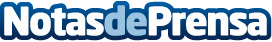 INBISA vende 10.000 m2 de uso industrial-logístico en Montornès del Vallès (Barcelona)La operación de venta del solar se ha realizado a un inversor privado con experiencia en intereses en el sector de la logística y el transporte nacional e internacional de mercancíasDatos de contacto:Noelia Perlacia915191005Nota de prensa publicada en: https://www.notasdeprensa.es/inbisa-vende-10-000-m2-de-uso-industrial Categorias: Inmobiliaria Finanzas Cataluña Logística Construcción y Materiales http://www.notasdeprensa.es